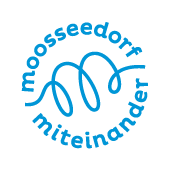 Checkliste 
Organisation Nachbarschaftsfest in MoosseedorfFrühzeitigEinen Monat vorher1 Woche vor dem Fest1 Tag vor dem FestAm FesttagNach dem FestBewilligungenOrganisiert möglichst ein Fest, das ohne Bewilligung auskommt. 
(auf privatem Grund, ohne Verkauf von alkoholischen Getränken)Weist beim Einladen darauf hin, dass es kein öffentliches Fest ist, sondern im Kreis der Nachbarinnen und Nachbarn stattfinden soll.Wenn alkoholische Getränke konsumiert werden, sorgt dafür, dass Kinder unter 16 Jahren (unter 18 Jahren bei Spirituosen) keinen Alkohol erhalten.Wollet ihr trotzdem ein grösseres Quartierfest auf öffentlichem Grund (Quartierstrasse, öffentlicher Spielplatz, öffentlicher Park) organisieren, dann holt die Bewilligungen bei der Gemeindeverwaltung ein. Die Leiterin BeMo beratet euch gerne bei der Organisation.  Maria Matter 079 190 61 09 / maria.matter@moosseedorf.chWasZuständigkeit / BeschlussWann findet das Fest statt.  
Datum und UhrzeitName des Fests Wo findet es statt?  (Alternative, wenn es regnet?)Was für eine Art Fest ist es?Was darf es kosten und wer bezahlt? (Kollekte – jeder trägt etwas dazu bei)Wer hilft mit beim Vorbereiten, Einrichten,Durchführen, AufräumenEssen und TrinkenWas wollt ihr anbieten?Wollt ihr etwas Spezielles anbieten? (z.B. für Kinder)Wollt ihr Musik? Eine Unterhaltung? Ein Rahmenprogramm?Möchtet ihr Dekorationen?Benötigt ihr etwas? Z.B. einen ElektroanschlussWoher nehmt ihr das nötige Material?Tische, Stühle / Bänke, Kühlgeräte,Geschirr / Besteck, Musikanlage, Spiele, etc.Tische und Bänke könnt ihr bei der Gemeinde beziehen.Meldet euch bei  chefhauswart@moosseedorf.ch, 031 850 10 81Becher und Tischabdeckungen sowie Dekowimpel mit dem Logo «moosseedorf miteinander» erhaltet ihr im BeMo. Maria Matter 079 190 61 09 Wie löst ihr es mit dem Abfall, derEntsorgung und der Toilette?Müsst ihr einen Raum reservieren, jemanden anfragen oder gar eineBewilligung einholen?Von der Gemeinde wird eine Bewilligung benötigt, wenn das Fest auf öffentlichem Grund stattfindet.Je nach Grösse und Art des Anlasses wird eine gastgewerbliche Einzelbewilligung benötigt. Informationen findet ihr unter www.rsta.dij.be.ch -> Gastgewerbe oder Sabrina Riesen, 031 850 13 13Wie ladet ihr ein? Wie werden die Flyer verteilt?Eine Flyer Vorlage findet ihr auf der Gemeindewebseite unter.https://www.moosseedorf.ch/de/gemeinde-politik/soziales/respektvolles-miteinander/index.phpWasZuständigkeitEinladungen verteilen Die ganze Planung nochmals durchgehenund genauen Zeit- und AufgabenplanmachenMaterial bestellen, falls nötigWer macht Fotos?Soll jemand etwas zu den Anwesendensagen?WasZuständigkeitEinkaufsliste erstellen und nichtverderbliches bereits einkaufenFalls Anmeldung nötig: 
Anzahl Anmeldungen überprüfen und evtl. nachmals nach fragen.Mit Helferinnen und Helfern Zeit- undAufgabenplan überprüfen und Tagesplanfür Fest erstellen.Falls gewünscht, Musik zusammenstellenWasZuständigkeitverderbliche Lebensmittel kaufen und kühl stellenmöglichst alles einrichten, bereitstellenund dekorierenTische, Stühle und weiteres bereitstellen oder abholenErste Hilfe Material nicht vergessenevtl. letzter Reminder an die Nachbarinnenund NachbarnWasZuständigkeitAlles ruhig und entspannt angehen – ihr seid ja gut vorbereitetLetzte Absprache mit den Helferinnen undHelfernGetränke, Dessert kühlstelleneinrichten und zubereiten, was es nochbrauchtAbfalleimer, PET- und Glassammlung bereitstellenWasZuständigkeitAbfallentsorgungAufräumarbeitenReinigungsarbeitenGetränke und Food zurückbringen / einlagern / verteilenMaterial zurückbringenvielleicht einen kleinen Text mit Fotos schrieben und an Maria Matter , Leiterin BeMo weiterleiten. Gerne möchten wir es im am moossee publizieren!